         Elakeview Enterprise LTDLED Linear Strip Fixture 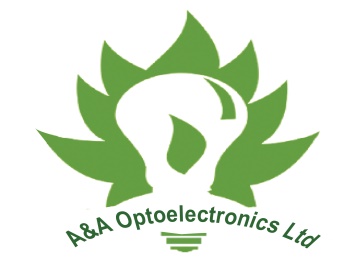  LED Linear Strip Fixture is designed for surface and suspended mounting for indoor use. Its narrow strip design, sleek and modern profile work perfectly for task lighting applications where high efficiency, row mounting is required. Suitable for damp locations.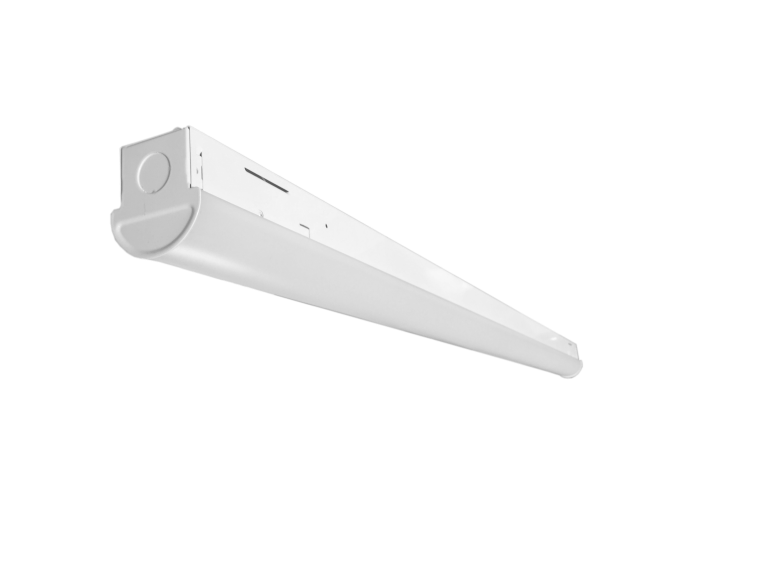  LED Linear Strip AC120-277V FeaturesWide input voltage options from 120-277V and 347VNarrow, sleek and modern profile. High impact polycarbonate lensHigh lumen efficiency and low glarePower entry on either end or real of fixtureCan be surface mounted , or chain suspended0-10V dimming, Options2’, 3’ ,4’ and 8’ lengths available motion/dimming motion sensor available 3500K,.4000K and 5000K available ConstructionWhite steel housing Access panel for easy wiringIP20 ratedApprovalscUL listedDLC listedDry and Damp location ratedOperating Temperature-20 C to 40C WarrantyStandard 5 years. Extended warranty available ◊ Specifications & Order info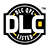 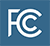 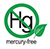 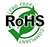 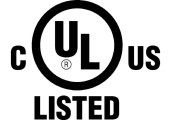 Last revised 08/13/18                                                    www.aaoptoelectronics.comOrder SKUModel No.DescriptionInput VoltageDimensionWeight900051ST2F20WUNV40KLED Strip 2ft 20W, AC120-277V, 2600LM, 4000K, 0-10V dimming, AC120-277V22.2’’x2.36’’x2.8’’0.85kg900052ST3F25WUNV40KLED Strip 3ft 25W, AC120-277V, 3250LM, 4000K, 0-10V dimming, AC120-277V35.04’’x2.36’’x2.8’’900053ST4F18WUNV40KLED Strip 4ft 18W, AC120-277V, 2358LM, 4000K, 0-10V dimming, AC120-277V47.32’’x2.36’’x2.8’’1.7kg900054ST4F18WUNV50KLED Strip 4ft 18W, AC120-277V, 2376LM, 5000K, 0-10V dimming, AC120-277V47.32’’x2.36’’x2.8’’1.7kg900055ST4F35WUNV35KLED Strip 4ft 35W, AC120-277V, 4585LM, 3500K, 0-10V dimming, AC120-277V47.32’’x2.36’’x2.8’’1.7kg900056ST4F35WUNV40KLED Strip 4ft 35W, AC120-277V, 4655LM, 4000K, 0-10V dimming, AC120-277V47.32’’x2.36’’x2.8’’1.7kg900057ST4F35WUNV50KLED Strip 4ft 35W, AC120-277V, 4725LM, 5000K, 0-10V dimming,AC120-277V47.32’’x2.36’’x2.8’’1.7kg900058ST8F38WUNV40KLED Strip 8ft 38W, AC120-277V, 5054LM, 4000K, 0-10V dimming, AC120-277V94.17’’x2.36’’x2.8’’3.4kg900059ST8F65WUNV40KLED Strip 8ft 65W, AC120-277V, 8775LM, 4000K, 0-10V dimming, AC120-277V94.17’’x2.36’’x2.8’’3.4kg